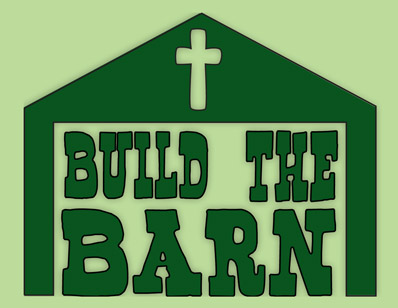 Build the Barn LiveHalter and Performance Model Horse ShowAugust 8th, 2015Halifax, PAAll proceeds from this show will be donated to Camp Hebron to help further fund their horsemanship program. For further information about the program, please visit the website: http://camphebron.org/buildthebarn.htm.Location: Camp Hebron Gymnasium 					Show Holder: McKenzie Smith957 Camp Hebron Road						Email: mcken6188@gmail.com	 Halifax, PA 17032							Phone: (717) 877-1012Hall opens at 6:30 am, judging begins at 8:00.		Show Website: buildthebarnlive.weebly.comWe need your help! Any donations for the raffle are more than welcome!Judging: There will be an open division with performance and halter. Horses that place first or second in each class will receive a NAN card. This qualifies them to participate in North American Nationals for the next four years. All judges’ opinions are final. They have the right to split classes at their own discretion. CURRENTLY LOOKING FOR VOLUNTEER JUDGES! Judges receive free lunch and half off their entry fee if they plan on showing in a division they are not judging.Awards: The show is a NAMHSA show. Flat ribbons will be awarded 1st-6th in all classes in both divisions. Champion and Reserve Champion will receive medals. Open division will also receive NAN cards for first and second placings. Entry Fee: Half table: $30		Full table: $45**Please make checks out to McKenzie Smith, with a memo that it is for the show.**Tables: Tables will not be covered, so you are welcome to bring your own cover if you wish. Selling from your table is permitted, but please remember that we are here to help the program. Please consider donating a small item to the raffle. If you wish to sit next to another shower, please indicate it on your entry. We will try our best to accommodate you. Please also state if you require any specific handicap requirements.Entry Form: Entries are due by August 1st, 2015. Please get your entries in ASAP. An email notification will be sent when your entry is received, so please be sure to include your email on your entry form. If you wish to attend the show but have missed the entry deadline, please contact the show holder to see if there is still space available. There will be a $10 late fee for entries sent after the deadline. There are no refunds for cancellations.Please mail your check and entry form to:	McKenzie Smith	124 Wilt Blvd. 	Millersburg, PA 17061Entry limits: 3 horses per halter class		3 horses per performance classIf you wish to enter more than the limit, you may place a $1 donation next to your extra horse.Ring 1 – Performance			Ring 2 – Halter OF (double judged for collectability)	Classes will be announced, but please stay alert.Ring 3 – Halter CM (double judged for workmanship)		Multiple rings will run simultaneously.Ring 4 – Mini Halter (OF and CM)Ring 5 – Artist Resin Halter Breyer and Peter Stones will show separately in a few classes. Other brands are also welcome. Mini Halter includes scales smaller than Breyer’s Classic. There are separate halter classes for custom and original finish plastics. Collectability and workmanship will be judged among the breed classes in the plastics. Custom and original finish horses will show together in performance. Class Rules: 	Halter - Documentation is encouraged, but please limit it to one sheet of paper. No books allowed on tables. You may enter three horses in each class. A $1 donation may be made for each horse that exceeds the limit. Only one breed class per model. If you are not sure where a model should be placed, please ask the judge well before the class starts and when they are not busy judging another class. Halter classes will be judged on correctness and condition. Original finish classes will be double judged for collectability among the class. Custom classes will be double judged on workmanship among the class. Please make sure your models correctly show the breed they are representing and do not have any large flaws or obvious repairs. Customs and original finish plastic models show separately. There is no workmanship/collectability for the mini or artist resin divisions. 	Performance – Class descriptions are encouraged. You may enter three horses in each class. A $1 donation may be made for each horse that exceeds the limit. Custom and original finish horses will show together. One model may show in more than one class with different tack/props. Please speak up if you need more time to set up for your class! We understand that you may be showing in multiple classes. Yes, we’re here to compete, but having fun is important, too! Callbacks: Models that place 1st in each division will be called back up for Champion and Reserve Champion. There will be separate callbacks for the collectability and workmanship placings. Medals will be awarded! Judges’ decisions are final. If you have questions about a particular class or why your horse placed the way it did, please ask them while they are not busy and while it is still fresh in their minds. Arguing with judges will not be tolerated. Tags: Each model is required to have toe tags. Breed and gender should be written on one side. The horse’s name and your name or initials should be written on the other side. Any other codes/numbering from other shows is ok. We don’t want you to rewrite all of your existing tags! When your horse is in the ring for judging, the breed and gender side should be facing up. Any tags showing an owner’s name will risk disqualification. These can be found at Wal-Mart in the office section, or any other office supply store. Please include age on foal tags. Mixed breeds must show what breeds the horse is a mix of, except for grades. Example:			Arabian 				“Counting Stars” 			Stallion				MASLoading/Unloading: There is space to unload at the front door to the gym, but please move your car to the larger parking lot when you are finished. There will be some spare hands to assist you in unloading if you wish.Lunch/Snacks: Small snacks and drinks will be available at the show throughout the day. Lunch will be available for purchase. All profits go toward the camp. Raffle: There will be a raffle during the show. Tickets will be $1 each or 6 for $5. Tickets will be sold by the show holder. Please write your name on the back of your ticket. Many items (including models!) will be available. Any donations are greatly appreciated!  Guidelines: Please refrain from running in the show hall. If you break a model, you are obligated to buy it at the owner’s cost. No alcohol, foul language, pets, smoking, or radios allowed in the hall. Please do not touch another exhibitor’s models or belongings. Please feel free to contact the show holder with any questions.The show hall is even bigger this year! With more divisions offered, I hope that more people will be interested in attending! Please come out and support Camp Hebron! Build the Barn Live Entry FormShower’s Name: ____________________________________________________Address: __________________________________________________________	      __________________________________________________________Email: ____________________________________________________________Phone: ____________________________________________________________Circle: FULL ($45) or HALF ($30) tableInitials on toe tags (if not full name): ____________Seating Requests or Special Requirements: _______________________________________________________________________________________________________________________________________________________________________________________________________________________________________If you are interested in judging and have contacted me, please state which division: ________________________I will contact you again about judging when I receive your entry. Judges receive half off their entry fees and free lunch. You are NOT allowed to show in the division you are judging.I will email you with confirmation of your entry when I receive it. See you on show day!